Marketing/EntrepreneurshipLessons for the Week  2/11 – 2/15   BLK 3—Week #4Mon. 2/11:	1.  Review of Elevator Pitch—what is it? How can I get your attention? *videoTitle Slide—check it out, discuss slogans, what makes a good one? Homework:  	1.) Elevator Pitch & Title Slide DUE: e-mailed BEFORE class Wed. 2/13, presented 200 ptsTues. 2/12:	 1. Work on your Elevator Pitch and Title Slide (*see grading rubric @ website)I will teach you how to copy/paste out only the slides you need to presentMake sure your title slide has all information needed (except social media presence—we will work on that), try out different color schemes, be working on a logo—the title slide will take some time to get the way you will want it, let’s discuss how you put NOTES under all slides when complete of what you will say when you present—change over timeHomework:  	1.) Elevator Pitch & Title Slide DUE: e-mailed BEFORE class Wed. 2/13, presented 200 ptsWed. 2/13:	1. Presentations of Elevator Pitch & Title Slide—comments/improvements afterHomework:  	1.) Be researching your competition and thinking about what makes you special or differentThurs. 2/14:	1.  5 Types of Businesses NOTES, discussion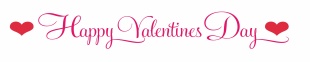 		2.  What is Business Opportunity? What problem does your business solve? Why you & not your competition? What makes you so special or different? Can you find any statistics that back up why we need you? Is there a need for what you offer? Prove it. What makes you think you can make $ selling this product or service?Homework:  	1.) MEMO/Write up on your Business Opportunity DUE: Wed. 2/20 e-mailed BEFORE class 			(*this one you can’t sign)Fri. 2/15:	*Mrs. Nguyen not here—SUBDiscuss—Competitive Advantages NOTES (6), copy notes from website into your notebook, I will grade this next week—you NEED these notes!Work on your MEMO—Business Opportunity—research!! *see yesterday aboveHomework:  	1.) MEMO/Write up on your Business Opportunity DUE: Wed. 2/20 e-mailed BEFORE class 			(*this one you can’t sign)President’s Day Weekend (see you next Wed. 2/20) 